KIEROWNIK INTERNATU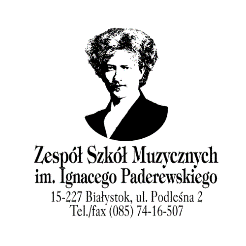 Tel. centr. (085) 740-38-80Wyrażam zgodę na przetwarzanie danych zawartych we wniosku w celu i zakresie niezbędnym do przeprowadzenia rekrutacji do Internatu Zespołu Szkół Muzycznych im. Ignacego Paderewskiegow Białymstoku.Zostałem/-am poinformowany/-a,  że wyrażenie zgody jest dobrowolne, lecz niezbędne do przeprowadzenia rekrutacji.Klauzula informacyjnaZgodnie z Rozporządzeniem Parlamentu Europejskiego i Rady z dnia 27 kwietnia 2016 r. w sprawie ochrony osób fizycznych w związku z przetwarzaniem danych osobowych i w sprawie swobodnego przepływu takich danych oraz uchylenia dyrektywy 95/46/WE (ogólne rozporządzenie o ochronie danych, dalej: RODO) informuję, że:Administratorem danych osobowych młodzieży oraz ich rodziców jest Zespół Szkół Muzycznych im. Ignacego Paderewskiego w Białymstoku. Administrator prowadzi operacje przetwarzania danych osobowych.Kontakt w zakresie przetwarzania danych osobowych jest możliwy pod adresem:  iodo@muzykbial.plDane osobowe młodzieży oraz ich rodziców przetwarzane będą w celu realizacji procesu rekrutacji młodzieży do internatu, a także w celu wykonania ciążących na Administratorze obowiązków prawnych na podstawie art. 6, ust. 1, lit. c ogólnego rozporządzenia o ochronie danych osobowych z dnia 27 kwietnia 2016 r.Podstawą prawną przetwarzania danych osobowych młodzieży oraz ich rodziców jest ustawa z dnia 14 grudnia 2016 r. Prawo oświatowe (Dz. U. z 2024 r., poz. 900, 1672, 1718, 2005), ustawa z dnia 15. 04. 2011 r. o systemie informacji oświatowej (Dz. U. z 2024 r. poz. 152) oraz wyrażona przez Państwa zgoda.Dane osobowe młodzieży i ich rodziców, będą przetwarzane przez okres niezbędny do realizacji celów wskazanych w pkt 3. Jeżeli osoba przejdzie pomyślnie proces rekrutacji, przetwarzanie danych osobowych będzie kontynuowane przez okres pobytu w internacie. W przypadku osób, które nie zostały przyjęte do internatu, dane osobowe będą przetwarzane do czasu zakończenia procesu rekrutacji.Podanie danych jest obowiązkowe na podstawie wyżej wskazanych przepisów, a konsekwencją niepodania danych osobowych będzie brak możliwości przeprowadzenia rekrutacji do internatu.W związku z przetwarzaniem przez Administratora danych młodzieży oraz ich rodziców osoby, których dane dotyczą mają prawo do:dostępu do treści danych, na podstawie art. 15 RODO z zastrzeżeniem, że udostępniane dane osobowe nie mogą ujawniać informacji niejawnych, ani naruszać tajemnic prawnie chronionych, do których zachowania zobowiązany jest Administrator;sprostowania danych, na podstawie art. 16 RODO;usunięcia danych, na podstawie art. 17 RODO, przetwarzanych na podstawie wyrażonej zgody; 
w pozostałych przypadkach, w których Administrator przetwarza dane osobowe na podstawie przepisów prawa, dane mogą być usunięte po zakończeniu okresu archiwizacji;wniesienia sprzeciwu wobec przetwarzania danych, na podstawie art. 21 RODO, z zastrzeżeniem, że nie dotyczy to przypadków, w których Administrator posiada uprawnienie do przetwarzania danych na podstawie przepisów prawa.Odbiorcami danych osobowych młodzieży i ich rodziców będą podmioty, którym Administrator zleca wykonanie czynności, z którymi wiąże się konieczność przetwarzania danych oraz podmioty uprawnione do dostępu do danych na podstawie przepisów prawa. Administrator nie przekazuje ani nie zamierza przekazywać danych osobowych do państwa trzeciego 
czy organizacji międzynarodowych.WNIOSEK O PRZYJĘCIE DO INTERNATU na rok szkolny 2024/2025UCZEŃ/UCZENNICA            OSM I st.      OSM II st.     PSM I st.     PSM II st.   (zaznacz znak x przy właściwej szkole)INSTRUMENT/SPECJALNOŚĆ:KLASA:I. Dane ucznia/uczennicyI. Dane ucznia/uczennicyI. Dane ucznia/uczennicyI. Dane ucznia/uczennicyI. Dane ucznia/uczennicyI. Dane ucznia/uczennicyI. Dane ucznia/uczennicyI. Dane ucznia/uczennicyI. Dane ucznia/uczennicyI. Dane ucznia/uczennicyI. Dane ucznia/uczennicyI. Dane ucznia/uczennicyI. Dane ucznia/uczennicyI. Dane ucznia/uczennicyI. Dane ucznia/uczennicyI. Dane ucznia/uczennicyI. Dane ucznia/uczennicyI. Dane ucznia/uczennicyI. Dane ucznia/uczennicyI. Dane ucznia/uczennicyI. Dane ucznia/uczennicyI. Dane ucznia/uczennicyI. Dane ucznia/uczennicyI. Dane ucznia/uczennicyImię (imiona) i nazwisko ucznia/uczennicy Imię (imiona) i nazwisko ucznia/uczennicy Imię (imiona) i nazwisko ucznia/uczennicy Imię (imiona) i nazwisko ucznia/uczennicy Imię (imiona) i nazwisko ucznia/uczennicy (drukowanymi literami)(drukowanymi literami)(drukowanymi literami)(drukowanymi literami)(drukowanymi literami)(drukowanymi literami)(drukowanymi literami)(drukowanymi literami)(drukowanymi literami)(drukowanymi literami)(drukowanymi literami)(drukowanymi literami)(drukowanymi literami)(drukowanymi literami)(drukowanymi literami)(drukowanymi literami)(drukowanymi literami)(drukowanymi literami)(drukowanymi literami)Data urodzenia Data urodzenia Data urodzenia Data urodzenia Data urodzenia Miejsce urodzeniaMiejsce urodzeniaMiejsce urodzeniaMiejsce urodzeniaMiejsce urodzenia   (dzień, miesiąc, rok)   (dzień, miesiąc, rok)   (dzień, miesiąc, rok)   (dzień, miesiąc, rok)   (dzień, miesiąc, rok)   (dzień, miesiąc, rok)   (dzień, miesiąc, rok)   (dzień, miesiąc, rok)   (dzień, miesiąc, rok)   (dzień, miesiąc, rok)   (dzień, miesiąc, rok)   (dzień, miesiąc, rok)   (dzień, miesiąc, rok)   (dzień, miesiąc, rok)   (dzień, miesiąc, rok)   (dzień, miesiąc, rok)   (dzień, miesiąc, rok)   (dzień, miesiąc, rok)   (dzień, miesiąc, rok)ObywatelstwoObywatelstwoObywatelstwoObywatelstwoObywatelstwoStatus i kraj pochodzenia ucznia niebędącego obywatelem polskimStatus i kraj pochodzenia ucznia niebędącego obywatelem polskimStatus i kraj pochodzenia ucznia niebędącego obywatelem polskimStatus i kraj pochodzenia ucznia niebędącego obywatelem polskimStatus i kraj pochodzenia ucznia niebędącego obywatelem polskimNumer PESEL    Numer PESEL    Numer PESEL    Numer PESEL    Numer PESEL    W przypadku braku numeru PESELW przypadku braku numeru PESELW przypadku braku numeru PESELW przypadku braku numeru PESELW przypadku braku numeru PESEL(rodzaj, seria i numer dokumentu potwierdzającego tożsamość)(rodzaj, seria i numer dokumentu potwierdzającego tożsamość)(rodzaj, seria i numer dokumentu potwierdzającego tożsamość)(rodzaj, seria i numer dokumentu potwierdzającego tożsamość)(rodzaj, seria i numer dokumentu potwierdzającego tożsamość)(rodzaj, seria i numer dokumentu potwierdzającego tożsamość)(rodzaj, seria i numer dokumentu potwierdzającego tożsamość)(rodzaj, seria i numer dokumentu potwierdzającego tożsamość)(rodzaj, seria i numer dokumentu potwierdzającego tożsamość)(rodzaj, seria i numer dokumentu potwierdzającego tożsamość)(rodzaj, seria i numer dokumentu potwierdzającego tożsamość)(rodzaj, seria i numer dokumentu potwierdzającego tożsamość)(rodzaj, seria i numer dokumentu potwierdzającego tożsamość)(rodzaj, seria i numer dokumentu potwierdzającego tożsamość)(rodzaj, seria i numer dokumentu potwierdzającego tożsamość)(rodzaj, seria i numer dokumentu potwierdzającego tożsamość)(rodzaj, seria i numer dokumentu potwierdzającego tożsamość)(rodzaj, seria i numer dokumentu potwierdzającego tożsamość)(rodzaj, seria i numer dokumentu potwierdzającego tożsamość)Miejsce zamieszkania: kod pocztowyMiejsce zamieszkania: kod pocztowyMiejsce zamieszkania: kod pocztowyMiejsce zamieszkania: kod pocztowyMiejsce zamieszkania: kod pocztowymiejscowośćmiejscowośćmiejscowośćmiejscowośćmiejscowośćulicaulicaulicaulicaulicanr domunr domunr domunr domunr domunr mieszkanianr mieszkanianr mieszkanianr mieszkanianr mieszkanianr mieszkanianr mieszkaniagminapowiatpowiatpowiatwojewództwowojewództwowojewództwowojewództwotelefon kontaktowy ucznia/uczennicytelefon kontaktowy ucznia/uczennicytelefon kontaktowy ucznia/uczennicytelefon kontaktowy ucznia/uczennicytelefon kontaktowy ucznia/uczennicyadres e-mail ucznia/uczennicyadres e-mail ucznia/uczennicyadres e-mail ucznia/uczennicyadres e-mail ucznia/uczennicyadres e-mail ucznia/uczennicySzkoła podstawowa/ ponadpodstawowa(niemuzyczna)Szkoła podstawowa/ ponadpodstawowa(niemuzyczna)Szkoła podstawowa/ ponadpodstawowa(niemuzyczna)Szkoła podstawowa/ ponadpodstawowa(niemuzyczna)Szkoła podstawowa/ ponadpodstawowa(niemuzyczna)Szkoła podstawowa/ ponadpodstawowa(niemuzyczna)Szkoła podstawowa/ ponadpodstawowa(niemuzyczna)Szkoła podstawowa/ ponadpodstawowa(niemuzyczna)Szkoła podstawowa/ ponadpodstawowa(niemuzyczna)Szkoła podstawowa/ ponadpodstawowa(niemuzyczna)(nazwa szkoły, klasa)(nazwa szkoły, klasa)(nazwa szkoły, klasa)(nazwa szkoły, klasa)(nazwa szkoły, klasa)(nazwa szkoły, klasa)(nazwa szkoły, klasa)(nazwa szkoły, klasa)(nazwa szkoły, klasa)(nazwa szkoły, klasa)(nazwa szkoły, klasa)(nazwa szkoły, klasa)(nazwa szkoły, klasa)(nazwa szkoły, klasa)(nazwa szkoły, klasa)(nazwa szkoły, klasa)(nazwa szkoły, klasa)(nazwa szkoły, klasa)(nazwa szkoły, klasa)II. Dane rodziców ucznia/uczennicy(w przypadku ucznia/cy  pełnoletniego/niej można wypełnić tylko imiona rodziców)II. Dane rodziców ucznia/uczennicy(w przypadku ucznia/cy  pełnoletniego/niej można wypełnić tylko imiona rodziców)II. Dane rodziców ucznia/uczennicy(w przypadku ucznia/cy  pełnoletniego/niej można wypełnić tylko imiona rodziców)II. Dane rodziców ucznia/uczennicy(w przypadku ucznia/cy  pełnoletniego/niej można wypełnić tylko imiona rodziców)II. Dane rodziców ucznia/uczennicy(w przypadku ucznia/cy  pełnoletniego/niej można wypełnić tylko imiona rodziców)II. Dane rodziców ucznia/uczennicy(w przypadku ucznia/cy  pełnoletniego/niej można wypełnić tylko imiona rodziców)II. Dane rodziców ucznia/uczennicy(w przypadku ucznia/cy  pełnoletniego/niej można wypełnić tylko imiona rodziców)II. Dane rodziców ucznia/uczennicy(w przypadku ucznia/cy  pełnoletniego/niej można wypełnić tylko imiona rodziców)II. Dane rodziców ucznia/uczennicy(w przypadku ucznia/cy  pełnoletniego/niej można wypełnić tylko imiona rodziców)II. Dane rodziców ucznia/uczennicy(w przypadku ucznia/cy  pełnoletniego/niej można wypełnić tylko imiona rodziców)II. Dane rodziców ucznia/uczennicy(w przypadku ucznia/cy  pełnoletniego/niej można wypełnić tylko imiona rodziców)II. Dane rodziców ucznia/uczennicy(w przypadku ucznia/cy  pełnoletniego/niej można wypełnić tylko imiona rodziców)II. Dane rodziców ucznia/uczennicy(w przypadku ucznia/cy  pełnoletniego/niej można wypełnić tylko imiona rodziców)II. Dane rodziców ucznia/uczennicy(w przypadku ucznia/cy  pełnoletniego/niej można wypełnić tylko imiona rodziców)II. Dane rodziców ucznia/uczennicy(w przypadku ucznia/cy  pełnoletniego/niej można wypełnić tylko imiona rodziców)II. Dane rodziców ucznia/uczennicy(w przypadku ucznia/cy  pełnoletniego/niej można wypełnić tylko imiona rodziców)II. Dane rodziców ucznia/uczennicy(w przypadku ucznia/cy  pełnoletniego/niej można wypełnić tylko imiona rodziców)II. Dane rodziców ucznia/uczennicy(w przypadku ucznia/cy  pełnoletniego/niej można wypełnić tylko imiona rodziców)II. Dane rodziców ucznia/uczennicy(w przypadku ucznia/cy  pełnoletniego/niej można wypełnić tylko imiona rodziców)II. Dane rodziców ucznia/uczennicy(w przypadku ucznia/cy  pełnoletniego/niej można wypełnić tylko imiona rodziców)II. Dane rodziców ucznia/uczennicy(w przypadku ucznia/cy  pełnoletniego/niej można wypełnić tylko imiona rodziców)II. Dane rodziców ucznia/uczennicy(w przypadku ucznia/cy  pełnoletniego/niej można wypełnić tylko imiona rodziców)II. Dane rodziców ucznia/uczennicy(w przypadku ucznia/cy  pełnoletniego/niej można wypełnić tylko imiona rodziców)II. Dane rodziców ucznia/uczennicy(w przypadku ucznia/cy  pełnoletniego/niej można wypełnić tylko imiona rodziców)Imię i nazwisko ojcaImię i nazwisko ojcaImię i nazwisko ojcaImię i nazwisko ojcaImię i nazwisko ojcaMiejsce zamieszkania ojca – wypełnić, jeżeli adres jest inny niż ucznia/uczennicyMiejsce zamieszkania ojca – wypełnić, jeżeli adres jest inny niż ucznia/uczennicyMiejsce zamieszkania ojca – wypełnić, jeżeli adres jest inny niż ucznia/uczennicyMiejsce zamieszkania ojca – wypełnić, jeżeli adres jest inny niż ucznia/uczennicyMiejsce zamieszkania ojca – wypełnić, jeżeli adres jest inny niż ucznia/uczennicyMiejsce zamieszkania ojca – wypełnić, jeżeli adres jest inny niż ucznia/uczennicyMiejsce zamieszkania ojca – wypełnić, jeżeli adres jest inny niż ucznia/uczennicyMiejsce zamieszkania ojca – wypełnić, jeżeli adres jest inny niż ucznia/uczennicyMiejsce zamieszkania ojca – wypełnić, jeżeli adres jest inny niż ucznia/uczennicyMiejsce zamieszkania ojca – wypełnić, jeżeli adres jest inny niż ucznia/uczennicyMiejsce zamieszkania ojca – wypełnić, jeżeli adres jest inny niż ucznia/uczennicyMiejsce zamieszkania ojca – wypełnić, jeżeli adres jest inny niż ucznia/uczennicyMiejsce zamieszkania ojca – wypełnić, jeżeli adres jest inny niż ucznia/uczennicyMiejsce zamieszkania ojca – wypełnić, jeżeli adres jest inny niż ucznia/uczennicyMiejsce zamieszkania ojca – wypełnić, jeżeli adres jest inny niż ucznia/uczennicyMiejsce zamieszkania ojca – wypełnić, jeżeli adres jest inny niż ucznia/uczennicyMiejsce zamieszkania ojca – wypełnić, jeżeli adres jest inny niż ucznia/uczennicyMiejsce zamieszkania ojca – wypełnić, jeżeli adres jest inny niż ucznia/uczennicyMiejsce zamieszkania ojca – wypełnić, jeżeli adres jest inny niż ucznia/uczennicyMiejsce zamieszkania ojca – wypełnić, jeżeli adres jest inny niż ucznia/uczennicyMiejsce zamieszkania ojca – wypełnić, jeżeli adres jest inny niż ucznia/uczennicyMiejsce zamieszkania ojca – wypełnić, jeżeli adres jest inny niż ucznia/uczennicyMiejsce zamieszkania ojca – wypełnić, jeżeli adres jest inny niż ucznia/uczennicyMiejsce zamieszkania ojca – wypełnić, jeżeli adres jest inny niż ucznia/uczennicykod pocztowykod pocztowykod pocztowykod pocztowykod pocztowymiejscowośćmiejscowośćmiejscowośćmiejscowośćmiejscowośćulicaulicaulicaulicaulicanr domunr domunr domunr domunr domunr mieszkanianr mieszkanianr mieszkanianr mieszkanianr mieszkanianr mieszkanianr mieszkaniagminagminapowiatpowiatpowiatwojewództwowojewództwowojewództwotelefon kontaktowy ojcatelefon kontaktowy ojcatelefon kontaktowy ojcatelefon kontaktowy ojcaadres 
e-mailadres 
e-mailadres 
e-mailadres 
e-mailadres 
e-mailImię i nazwisko matkiImię i nazwisko matkiImię i nazwisko matkiImię i nazwisko matkiImię i nazwisko matkiMiejsce zamieszkania matki – wypełnić, jeżeli adres jest inny niż ucznia/uczennicyMiejsce zamieszkania matki – wypełnić, jeżeli adres jest inny niż ucznia/uczennicyMiejsce zamieszkania matki – wypełnić, jeżeli adres jest inny niż ucznia/uczennicyMiejsce zamieszkania matki – wypełnić, jeżeli adres jest inny niż ucznia/uczennicyMiejsce zamieszkania matki – wypełnić, jeżeli adres jest inny niż ucznia/uczennicyMiejsce zamieszkania matki – wypełnić, jeżeli adres jest inny niż ucznia/uczennicyMiejsce zamieszkania matki – wypełnić, jeżeli adres jest inny niż ucznia/uczennicyMiejsce zamieszkania matki – wypełnić, jeżeli adres jest inny niż ucznia/uczennicyMiejsce zamieszkania matki – wypełnić, jeżeli adres jest inny niż ucznia/uczennicyMiejsce zamieszkania matki – wypełnić, jeżeli adres jest inny niż ucznia/uczennicyMiejsce zamieszkania matki – wypełnić, jeżeli adres jest inny niż ucznia/uczennicyMiejsce zamieszkania matki – wypełnić, jeżeli adres jest inny niż ucznia/uczennicyMiejsce zamieszkania matki – wypełnić, jeżeli adres jest inny niż ucznia/uczennicyMiejsce zamieszkania matki – wypełnić, jeżeli adres jest inny niż ucznia/uczennicyMiejsce zamieszkania matki – wypełnić, jeżeli adres jest inny niż ucznia/uczennicyMiejsce zamieszkania matki – wypełnić, jeżeli adres jest inny niż ucznia/uczennicyMiejsce zamieszkania matki – wypełnić, jeżeli adres jest inny niż ucznia/uczennicyMiejsce zamieszkania matki – wypełnić, jeżeli adres jest inny niż ucznia/uczennicyMiejsce zamieszkania matki – wypełnić, jeżeli adres jest inny niż ucznia/uczennicyMiejsce zamieszkania matki – wypełnić, jeżeli adres jest inny niż ucznia/uczennicyMiejsce zamieszkania matki – wypełnić, jeżeli adres jest inny niż ucznia/uczennicyMiejsce zamieszkania matki – wypełnić, jeżeli adres jest inny niż ucznia/uczennicyMiejsce zamieszkania matki – wypełnić, jeżeli adres jest inny niż ucznia/uczennicyMiejsce zamieszkania matki – wypełnić, jeżeli adres jest inny niż ucznia/uczennicykod pocztowykod pocztowykod pocztowykod pocztowykod pocztowymiejscowośćmiejscowośćmiejscowośćmiejscowośćmiejscowośćulicaulicaulicaulicaulicanr domunr domunr domunr domunr domunr mieszkanianr mieszkanianr mieszkanianr mieszkanianr mieszkanianr mieszkanianr mieszkaniagminagminapowiatpowiatpowiatwojewództwowojewództwowojewództwowojewództwotelefon kontaktowy matki telefon kontaktowy matki telefon kontaktowy matki telefon kontaktowy matki adres 
e-mailadres 
e-mailadres 
e-mailadres 
e-mailadres 
e-mailadres 
e-mailadres 
e-mailOświadczam, że podane przeze mnie dane są prawdziwe.Oświadczam, że podane przeze mnie dane są prawdziwe.Oświadczam, że podane przeze mnie dane są prawdziwe.Oświadczam, że podane przeze mnie dane są prawdziwe.Oświadczam, że podane przeze mnie dane są prawdziwe.Oświadczam, że podane przeze mnie dane są prawdziwe.Oświadczam, że podane przeze mnie dane są prawdziwe.Oświadczam, że podane przeze mnie dane są prawdziwe.Oświadczam, że podane przeze mnie dane są prawdziwe.Oświadczam, że podane przeze mnie dane są prawdziwe.Oświadczam, że podane przeze mnie dane są prawdziwe.Oświadczam, że podane przeze mnie dane są prawdziwe.podpis rodzica / ucznia/cy  pełnoletniego/niejpodpis rodzica / ucznia/cy  pełnoletniego/niejpodpis rodzica / ucznia/cy  pełnoletniego/niejpodpis rodzica / ucznia/cy  pełnoletniego/niejpodpis rodzica / ucznia/cy  pełnoletniego/niejpodpis rodzica / ucznia/cy  pełnoletniego/niejpodpis rodzica / ucznia/cy  pełnoletniego/niejpodpis rodzica / ucznia/cy  pełnoletniego/niejpodpis rodzica / ucznia/cy  pełnoletniego/niejpodpis rodzica / ucznia/cy  pełnoletniego/niejpodpis rodzica / ucznia/cy  pełnoletniego/niejpodpis rodzica / ucznia/cy  pełnoletniego/niejIII. Oświadczenie rodzica/ucznia pełnoletniego Zobowiązuję się do regularnego wnoszenia opłat za zakwaterowanie i wyżywienie w internacie, niezwłocznie po ustaleniu ich pełnej wysokości, jednak nie później niż 10. dnia każdego miesiąca. III. Oświadczenie rodzica/ucznia pełnoletniego Zobowiązuję się do regularnego wnoszenia opłat za zakwaterowanie i wyżywienie w internacie, niezwłocznie po ustaleniu ich pełnej wysokości, jednak nie później niż 10. dnia każdego miesiąca. (podpis rodzica / ucznia/cy  pełnoletniego/niej)(podpis rodzica / ucznia/cy  pełnoletniego/niej)(data i podpis rodzica / ucznia/cy  pełnoletniego/niej )Zapoznałem/am się z treścią klauzuli informacyjnej(data i podpis rodzica / ucznia/cy pełnoletniego/niej )